“Together We Learn”Taylor Elementary School FrameworkFor Enhanced Student Learning2020-2021“Positive Attitudes Will Succeed” 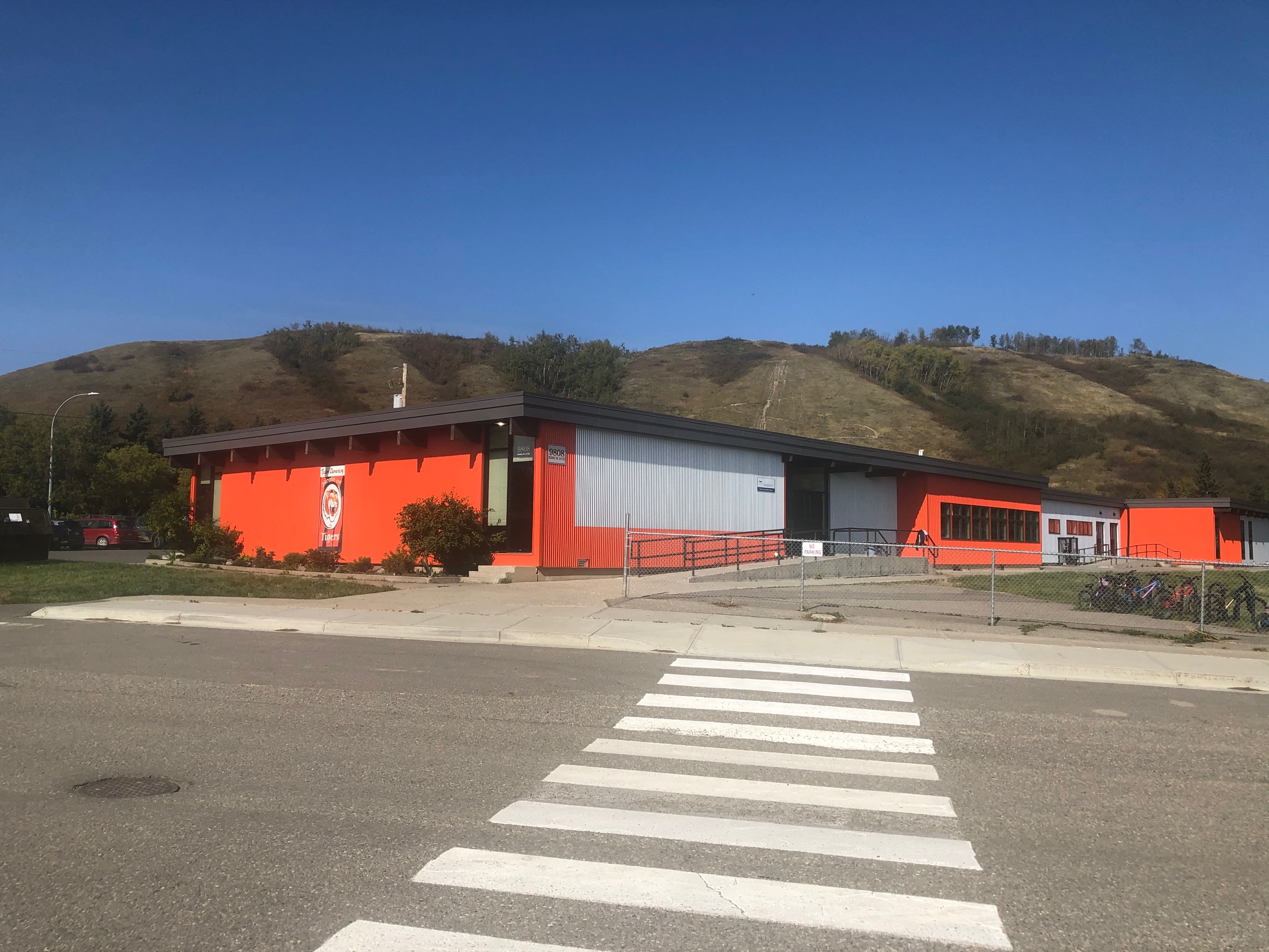 Mission:The mission of our school community is to educate, inspire and empower all students. We do this by providing challenging and enjoyable learning experiences. Together, as educators and parents, we believe that all students will attain their goals and discover the joy of becoming lifelong learners.Values: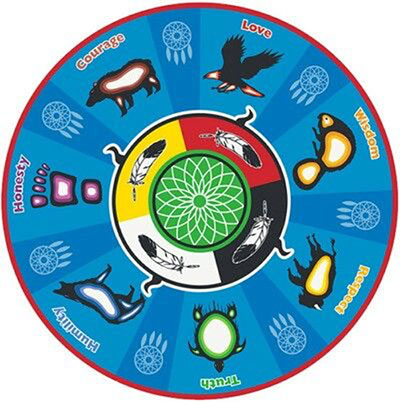 We focus on the seven values from the Seven Teachings common in Indigenous Cultures.These are: Love, Respect, Honesty, Courage, Wisdom, Humility and TruthSchool Context:Taylor Elementary School is a community-oriented school in the District of Taylor, fourteen kilometers south of Fort St. John. There are one hundred and fifty-two students attending our school. The student body is made up of 23% First Nation heritage. We have twelve teaching staff, and three support staff working with our students. Within the school, pre-school classes and a Strong Start Program operate, which have become an early learning part of our community and created strong bonds with students before they enter kindergarten here.We continue to work hard to provide great learning opportunities for our students. We embrace BC’s new curriculum and seek to engage students in their learning everyday, focusing on big ideas and experiential learning. We integrate First Nation’s learning into the school, utilizing our Aboriginal Student Support Worker and other resources. We also have a leadership team, which organizes school events throughout the year.  Our staff works hard to develop community spirit, as is outlined in our school song (Taylor Tigers/ Eye of the Tiger). We have set up a school-wide house system that promotes school spirit and teamwork. We have an extramural program that involves our intermediate students in a variety of inter-school sports, including cross country, soccer, volleyball, basketball, badminton and track & field.New this year!We have implemented morning Zoom meetings every day. These are to bring the school community together daily, announce birthdays and various student achievements (nice drawing, magic trick, an award they received, a presentation they have put together or to feature other skills) We have a positive school-wide behavior support system (PBIS), and actively support positive behavior through virtual assemblies. We also emphasize Social Responsibility through lesson plans and our WITS program, which addresses any challenges that students face throughout the day, as they learn to Walk away, Ignore, Tell others to stop, and find a Supervisor to assist in finding a positive solution to their challenges.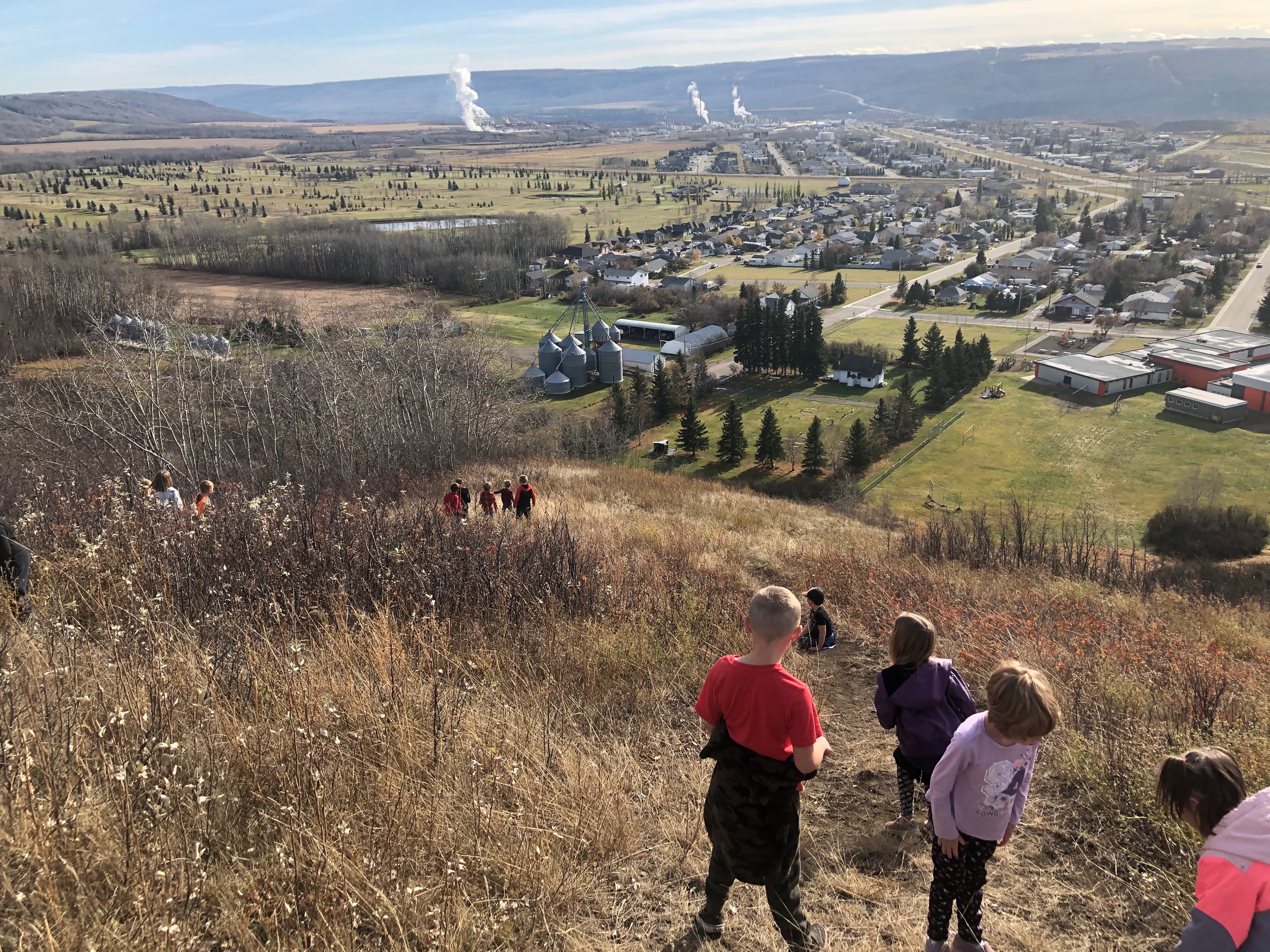 Taylor’s unique setting provides outdoor activities that are not found in many schools. Our students have access to a hill that is utilized during recess and lunch. The hill is used for tobogganing and hiking throughout the year. The District of Taylor is a strong community partner and allows our students access to the skating rink, swimming pool, river, campground/park, golf course, community hall and curling rink. With these partnerships students are able to expand their learning beyond the classroom walls and regular classroom setting.The parents of Taylor Elementary are actively, every day involved in the development and implementation of school initiatives and goals. The Parent Advisory Council (PAC) continues its tremendous support, through fundraising, special events, Extramurals and special projects. Our PAC and parent volunteers provide tremendous support for our school and all of our students.1. Improving Student's Reading Comprehension1. Improving Student's Reading Comprehension1. Improving Student's Reading Comprehension1. Improving Student's Reading ComprehensionGoalEvidenceTargetStrategiesTo increase students’ reading comprehension skills and their ability to communicate their understanding while maintaining their fluency.Language Arts report card scores              Kindergarten Phonological Assessment                           PM Benchmarks                           QCA, RAD Assessments          FSA To have Kindergarten student's achieve quartile 4 by June each year                                       To have students consistently achieve proficient scores or higher 75% of the timeAdrienne Gear's Powerful Understanding, Reading aloud, Words Their Way, Reading 44, collaborative grouping by ability, leveled home reading, Guided Reading groups, Smart Reading Strategies, library challenges- including Read-A Thon, expanding literacy resources to keep fresh material to engage readers. Use more engaging, individual texts Focus on current events. Adam Fox, "Thinking Classrooms"2. Building community in the school2. Building community in the school2. Building community in the school2. Building community in the schoolTo improve students’ sense of belonging and school prideSense of Belonging Survey - School Based       To have 100% feel safe and that they belongSeven Indigenous Teachings/ Principles               Taylor Tiger Song           Zoom Assemblies daily         Extra Murals/ Sports, Sewing                       Cultural Board/ Hallway Focus                                  Fun Days/ Indigenous Day3. Improving Number Sense and Math Skills3. Improving Number Sense and Math Skills3. Improving Number Sense and Math Skills3. Improving Number Sense and Math SkillsTo improve students’ performance in the knowledge, skills and attitudes related to Mathematics and problem solving.Math grades on report cards                                    MAP Assessments                      FSA scoresTo have students consistently achieve proficient scores or higher 75% of the timeMathletics Grade 1-6.                         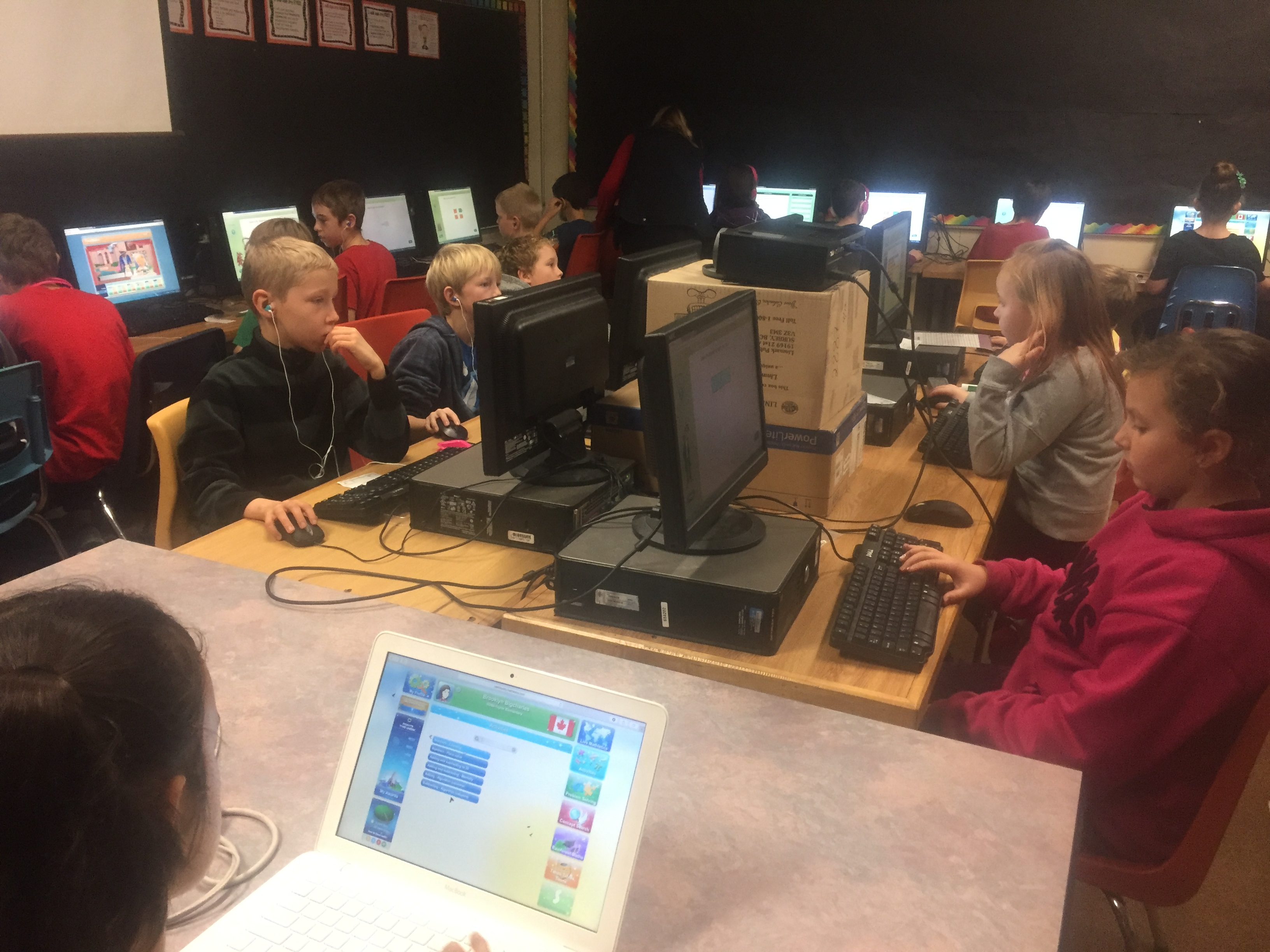 Use of manipulatives and real world application                Activities to focus on number sense, including MAP strategy            